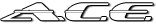 On the Road Price Includes:*12 Months Road Fund Licence and 1st Registration Fee*Delivery from Manufacturer*12 Month Warranty as Standard*2018 Ford F53 Chassis Super Duty with New 6 Speed Automatic Transmission*2018 6.8ltr V10 Triton Engine with 320hp and 460lb Ft Torque*All UK Supplied ACE Units Are Fully Approved To Department of Transport Regulations & Can Be Driven on a Standard Pre-1997 Driving Licence under 7.5tUK FEATURESBird's Eye™ WindowBetter Homes and Gardens® RV Fabric CollectionLeatherette FurnitureDenver Mattress® BedsEasy to Drive                                                                                                                          Cummins Onan® RV QG 4000 Gas Generator22” HD LCD TV in living area with FreeviewCockpit overhead mega bunkMEGA Storage™ CompartmentPet-Link™ Multi-Purpose Tie-DownRubber Tread Entry Steps with Utility Storage & Mudroom™ CompartmentExterior Baggage Doors – 3 Part hinge side swing doorsFlush/Flat Mount Rear Vision CameraStowed Location for Oval Coffee Table and Pedestal LegAttic Fans / Maxxaire comes with FanMate Vent CoverBlack Tank Flush Now On All Floor PlansSofa / Dinette Window Size Increases (select FlPOPULAR OPTIONAL EXTRASModelPrice Ex-VATVAT @ 20%Price Inc. VAT27.2£98,380.00£19,676.00£118,056.00 OTR29.3£99,360.00£19,872.00£119,232.00 OTR29.4£99,360.00£19,872.00£119,232.00 OTR30.2 BUNK£101,547.00£20,309.00£121,856.00 OTR30.3£99,999.00£20,000.00£119,999.00 OTR30.4£99,875.00£19,975.00          £119,850.00 OTROPTIONAL EXTRASPRICE Ex-VATPRICE Inc. VATMaxview Satellite Dome (Twin LNB) (Single TV)From £980.00From £1176.0012v Maxview Freesat Box£108.85£130.62Oyster Vision 85cm Sat Dish (Inc. auto skew & twin LNB) (Single TV)£2275.00£2730.00Oyster 85 Digital Internet (Inc. auto skew & modem) (Single TV)£3385.00£4062.00Oyster V 85 Vision (Inc. GPS, 3D Compass, Inclination Sensor & Smartphone App) (Single TV)£2625.00£3150.00Cobra CAT 1 Alarm£569.28£683.14Cobra CAT 2-1 Upgrade£440.00£528.00SmarTrack CAT 6 ProActive (£149 Inc. VAT P/A or £399 Inc. VAT For the duration of ownership)£345.00£414.00SmarTrack CAT 5 Tracker (£199 Inc. Vat P/A or $570 Inc. VAT for 3 year subscription)£660.00£792.00Kenwood RV Stereo with Sat NavFrom £815.00From £978.00Parrot Hands Free Bluetooth Kit£195.00£234.00230L Autogas ConversionFrom £3600.00From £4320.00LPG Adapters (Bayonet, Cup, Euronozzle)£90.00£108.00AirLift Airbag KitFrom £350.00From £420.00Spare Wheel Package (Ford E450/F53 only)£1000.41£1249.00Ford E350/E450 Hydraulic Levelling Jack System£4692.00£5630.40Ford E450 Rear Manual Wind Down Steadies£460.00£552.00150W Solar Panel Kit with 20A Controller & Digital Display£582.00*£698.40*300W Solar Panel Kit with 30A MPPT Controller & Digital Display (Twin 150W)£965.00*£1158.00*Extra Leisure Batteries (12V 120Ah, 6V 220Ah)P.O.A.P.O.A.500W Invertor (Front Entertainment Area)From £292.50*From £351.00*2500W Pure Sine Invertor (All Sockets)From £717.50*From £861.00*Extra 240V Socket (Each)From £75.00From £90.00Exterior 240V Socket£85.00£102.00Exterior TV (Factory Fit only)£869.17£1043.00Upgrade Air Con (15BTU in place of 13.5BTU (Factory Fit only))£162.50£195.00Tow Bar Inc. ElectricsFrom £182.00From £218.40Waste Macerator Pump & Pipe£392.22£470.66Euro Style CookerFrom £1117.50From £1341.00Extend-A-Stay Kit£107.50£129.00BBQ Point£227.50£273.006 Gallon Hot Rod Kit£215.00£258.00Roof Vent Cover£80.50£96.60Bike Rack (2 cycles)From £401.25From £481.50Bike Rack (4 cycles)From £532.50From £639.00